Course unitDescriptor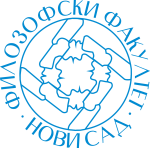 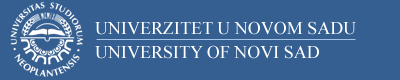 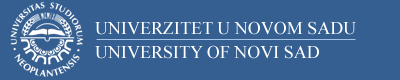 Course unitDescriptorFaculty of PhilosophyFaculty of PhilosophyGENERAL INFORMATIONGENERAL INFORMATIONGENERAL INFORMATIONGENERAL INFORMATIONStudy program in which the course unit is offeredStudy program in which the course unit is offeredSrpska književnost i jezikSrpska književnost i jezikCourse unit titleCourse unit titlePregled poetikaPregled poetikaCourse unit codeCourse unit code15sksk01615sksk016Type of course unit Type of course unit obavezniobavezniLevel of course unitLevel of course unitprviprviField of Study (please see ISCED)Field of Study (please see ISCED)O232O232Semester when the course unit is offeredSemester when the course unit is offeredzimskizimskiYear of study (if applicable)Year of study (if applicable)druga godinadruga godinaNumber of ECTS allocatedNumber of ECTS allocatedName of lecturer/lecturersName of lecturer/lecturersProf. dr Nikola Grdinić, doc. dr Sanja Paripović KrčmarProf. dr Nikola Grdinić, doc. dr Sanja Paripović KrčmarName of contact personName of contact persondoc. dr Sanja Paripović Krčmardoc. dr Sanja Paripović KrčmarMode of course unit deliveryMode of course unit deliveryNastava u učioniciNastava u učioniciCourse unit pre-requisites (e.g. level of language required, etc)Course unit pre-requisites (e.g. level of language required, etc)nemanemaPURPOSE AND OVERVIEW (max 5-10 sentences)PURPOSE AND OVERVIEW (max 5-10 sentences)PURPOSE AND OVERVIEW (max 5-10 sentences)PURPOSE AND OVERVIEW (max 5-10 sentences)Упознавање студената са кључним поетичким појмовима и концепцијама у хронолошком следу од антике до класицизма.Теоријска настава:Основни појмови: поетика и реторика.Вежбе: Рад на изабраним одломцима из текстова према програму. Упознавање студената са кључним поетичким појмовима и концепцијама у хронолошком следу од антике до класицизма.Теоријска настава:Основни појмови: поетика и реторика.Вежбе: Рад на изабраним одломцима из текстова према програму. Упознавање студената са кључним поетичким појмовима и концепцијама у хронолошком следу од антике до класицизма.Теоријска настава:Основни појмови: поетика и реторика.Вежбе: Рад на изабраним одломцима из текстова према програму. Упознавање студената са кључним поетичким појмовима и концепцијама у хронолошком следу од антике до класицизма.Теоријска настава:Основни појмови: поетика и реторика.Вежбе: Рад на изабраним одломцима из текстова према програму. LEARNING OUTCOMES (knowledge and skills)LEARNING OUTCOMES (knowledge and skills)LEARNING OUTCOMES (knowledge and skills)LEARNING OUTCOMES (knowledge and skills)Исход предмета: Усвојени кључни појмови поетике и реторике; упознате основне одлике европских поетичких концепција у историјском следу. Студент је способан да анализира поетичке исказе за потребе историјске карактеризације и типолошког одређења поетика.Исход предмета: Усвојени кључни појмови поетике и реторике; упознате основне одлике европских поетичких концепција у историјском следу. Студент је способан да анализира поетичке исказе за потребе историјске карактеризације и типолошког одређења поетика.Исход предмета: Усвојени кључни појмови поетике и реторике; упознате основне одлике европских поетичких концепција у историјском следу. Студент је способан да анализира поетичке исказе за потребе историјске карактеризације и типолошког одређења поетика.Исход предмета: Усвојени кључни појмови поетике и реторике; упознате основне одлике европских поетичких концепција у историјском следу. Студент је способан да анализира поетичке исказе за потребе историјске карактеризације и типолошког одређења поетика.SYLLABUS (outline and summary of topics)SYLLABUS (outline and summary of topics)SYLLABUS (outline and summary of topics)SYLLABUS (outline and summary of topics)1. Антика: Платонов теорија уметности. Аристотел: Поетика и Реторика. Хорације: Епистола Писонима; Псеудо Лонгин: О узвишеном. Плотин.2. Средњи век. Христијанизација неоплатонизма: Аугустин.Псеудо Дионисије Аеропагита: Појам апофатизма.Теорија четворослојног читања:Тома Аквински и Данте. 3.Концепције ренесансе.Поетике: између плато. и Аристотела4.Појам барока. Поетике:Б. Грацијан и Е.Тезауро.Појмови: ингенио,акутеца, кончето ,метафора, зачудност. 5.Класисцизам Николе Боалоа. 6.Опште карактеристике просвећености.Еманципације у сфери морала, мишљења и уметности. Заснивање естетике. 1. Антика: Платонов теорија уметности. Аристотел: Поетика и Реторика. Хорације: Епистола Писонима; Псеудо Лонгин: О узвишеном. Плотин.2. Средњи век. Христијанизација неоплатонизма: Аугустин.Псеудо Дионисије Аеропагита: Појам апофатизма.Теорија четворослојног читања:Тома Аквински и Данте. 3.Концепције ренесансе.Поетике: између плато. и Аристотела4.Појам барока. Поетике:Б. Грацијан и Е.Тезауро.Појмови: ингенио,акутеца, кончето ,метафора, зачудност. 5.Класисцизам Николе Боалоа. 6.Опште карактеристике просвећености.Еманципације у сфери морала, мишљења и уметности. Заснивање естетике. 1. Антика: Платонов теорија уметности. Аристотел: Поетика и Реторика. Хорације: Епистола Писонима; Псеудо Лонгин: О узвишеном. Плотин.2. Средњи век. Христијанизација неоплатонизма: Аугустин.Псеудо Дионисије Аеропагита: Појам апофатизма.Теорија четворослојног читања:Тома Аквински и Данте. 3.Концепције ренесансе.Поетике: између плато. и Аристотела4.Појам барока. Поетике:Б. Грацијан и Е.Тезауро.Појмови: ингенио,акутеца, кончето ,метафора, зачудност. 5.Класисцизам Николе Боалоа. 6.Опште карактеристике просвећености.Еманципације у сфери морала, мишљења и уметности. Заснивање естетике. 1. Антика: Платонов теорија уметности. Аристотел: Поетика и Реторика. Хорације: Епистола Писонима; Псеудо Лонгин: О узвишеном. Плотин.2. Средњи век. Христијанизација неоплатонизма: Аугустин.Псеудо Дионисије Аеропагита: Појам апофатизма.Теорија четворослојног читања:Тома Аквински и Данте. 3.Концепције ренесансе.Поетике: између плато. и Аристотела4.Појам барока. Поетике:Б. Грацијан и Е.Тезауро.Појмови: ингенио,акутеца, кончето ,метафора, зачудност. 5.Класисцизам Николе Боалоа. 6.Опште карактеристике просвећености.Еманципације у сфери морала, мишљења и уметности. Заснивање естетике. LEARNING AND TEACHING (planned learning activities and teaching methods) LEARNING AND TEACHING (planned learning activities and teaching methods) LEARNING AND TEACHING (planned learning activities and teaching methods) LEARNING AND TEACHING (planned learning activities and teaching methods) Рад на тексту, фронтални, индивидуални радРад на тексту, фронтални, индивидуални радРад на тексту, фронтални, индивидуални радРад на тексту, фронтални, индивидуални радREQUIRED READINGREQUIRED READINGREQUIRED READINGREQUIRED READINGУџбеник у ел. облику; одломци текстова предвиђених програмомУџбеник у ел. облику; одломци текстова предвиђених програмомУџбеник у ел. облику; одломци текстова предвиђених програмомУџбеник у ел. облику; одломци текстова предвиђених програмомASSESSMENT METHODS AND CRITERIAASSESSMENT METHODS AND CRITERIAASSESSMENT METHODS AND CRITERIAASSESSMENT METHODS AND CRITERIAКолквијум и усмени испитКолквијум и усмени испитКолквијум и усмени испитКолквијум и усмени испитLANGUAGE OF INSTRUCTIONLANGUAGE OF INSTRUCTIONLANGUAGE OF INSTRUCTIONLANGUAGE OF INSTRUCTIONсрпскисрпскисрпскисрпски